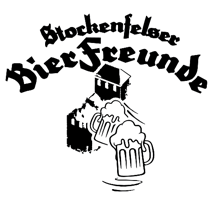 Mitgliedsantrag Stockenfelser Bierfreunde e.V.Ich habe die Satzung der Stockenfelser Bierfreunde e.V. gelesen und verstandenIch möchte dem Verein unter Berücksichtigung der Rechte und Pflichten der Satzung beitretenIch bin mit der Erhebung, Verarbeitung und Nutzung folgender personenbezogener Daten durch den Verein zur Mitgliederverwaltung im Wege der elektronischen Datenverarbeitung einverstanden: Name, Geburtsdatum, Anschrift, Handynummer SEPA-LastschriftmandatIch ermächtige Stockenfelser Bierfreunde e.V., Zahlungen von meinem Konto mittels Lastschrift einzuziehen. Zugleich weise ich mein Kreditinstitut an, die von Stockenfelser Bierfreunde e.V. auf mein Konto gezogenen Lastschriften einzulösen.Hinweis: Ich kann innerhalb von acht Wochen, beginnend mit dem Belastungsdatum, die Erstattung des belasteten Betrages verlangen. Es gelten dabei die mit meinem Kreditinstitut vereinbarten Bedingungen.____________________________         Ort, Datum____________________________UnterschriftBestätigung durch ein Vorstandsmitglied: ____________________________         Ort, Datum____________________________UnterschriftName__________________________Geburtsdatum__________________________Anschrift__________________________Handynummer__________________________IBAN__________________________